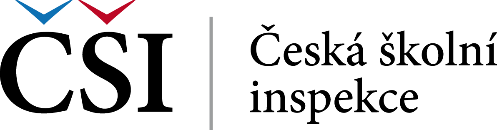 Posuzovací arch pro výběr didaktického testu – verze s komentářiPosuzovaný test:1. Potřebuji pro daný evaluační účel srovnání výkonů svých žáků s výkony žáků z jiných škol? Například v situaci, kdy budeme chtít žákům poskytnout co možná nejkvalitnější zpětnou vazbu k jejich práci a stanovit jejich silné a slabé stránky, zvolíme velmi pravděpodobně nějakou komplexnější evaluační úlohu, která nám umožní důkladně posoudit žákovy vědomosti a dovednosti. Budeme-li chtít vyhodnotit práci v delším časovém období, můžeme zvolit ověřovací test, u nějž budeme požadovat prokázanou shodu se standardy, které považujeme za relevantní (odpovídají cílům a způsobům naší výuky). V situaci, kdy budeme chtít vědět, jak žáci ovládají základní matematické operace ve srovnání s podobnými žáky v jiných školách, zvolíme test, který nám tuto komparaci umožní. Již při výběru evaluačního nástroje je ale třeba získat od jeho tvůrců informaci o tom, zda bude možné srovnání provést na dostatečně velkém vzorku žáků ze škol, které jsou svými charakteristikami blízké naší škole (srovnání se školami převážně jiných typů zpravidla mnoho užitečného nepřinese).2. Potřebuji ohodnotit vědomosti a dovednosti žáků týkající se širšího celku učiva? Autentické evaluační úlohy nám umožní získat hlubší vhled do dílčích vědomostí a zejména dovedností a poskytnout žákům kvalitní zpětnou vazbu, která jim pomůže se dále zlepšovat. Testy se hodí k (povrchnějšímu) hodnocení širšího učebního celku. Dobrou volbou jsou však jen takové testy, u nichž je předem dána stupnice převádějící výsledek v testu na jednotlivé dosažené úrovně, a to na základě odůvodněného a pro nás přijatelného postupu (např. zjištění, že převod výsledků na přibližné klasifikační stupně byl stanoven na základě gymnaziálních standardů, může být pro řadu negymnaziálních středních škol rozumnou překážkou pro využití takových testů).3. Je test vhodný pro účel, pro který ho potřebuji? Je doporučená interpretace výsledků shodná s mými potřebami? Vždy bychom měli volit test, který je určen přesně k tomu účelu, pro který ho potřebujeme. Neměli bychom například používat přijímací test k dalšímu studiu k hodnocení práce žáka na nižším stupni. Přijímací test by měl být validizován ve vztahu k úspěšnosti žáka v dalším studiu, při ověřování testu by mělo být prokázáno, že žáci, kteří mají v testu dobré výsledky, jsou úspěšní v dalším studiu. To však nutně neříká nic o tom, kde své vědomosti a dovednosti získali, tedy jak pracovali na nižším stupni. Čím přesněji si před pořízením testu vymezíme svá očekávání a své potřeby, tím lépe můžeme hledat test, který je schopný je co nejlépe naplnit.4. Je dostatečně dobře popsáno, jaké vzdělávací cíle test ověřuje? Je dostatečně dobře zacílen, neklade si příliš velké ambice, neověřuje příliš mnoho cílů? Test musí být opatřen podrobným popisem cílů, jejichž dosažení ověřuje, a zdůvodněním jejich důležitosti. Záběr testu by neměl být příliš široký, neboť žák v omezeném testovacím čase může soustředěně zodpovídat pouze malé množství otázek. Příliš ambiciózní záběr testu vede k velmi povrchnímu a nespolehlivému měření.5. Poskytne mi tento test validní informaci o výsledcích mých žáků? Zjišťuje to, na co se ve výuce zaměřuji a co považuji za důležité? Vždy si musím položit otázku, zda cíle, které test ověřuje a které autor testu považuje za důležité, jsou důležité také pro mne, zda skutečně stojí v centru mé výuky. Pouze pokud je zacílení testu shodné se zacílením mé výuky, je možno uvažovat o použití testu k ověření výsledků mé práce.6. Je testový nástroj dostatečně kvalitní? Je dostatečně hodnověrně doloženo, že testové úlohy spolehlivě ověřují stanovené vzdělávací cíle? Má dostatečně vysokou reliabilitu? Autor testu musí být schopen doložit, jak přesně daný test ověřuje stanovené vzdělávací cíle, a dokumentovat jeho kvalitu. Autor testu by měl být nejen schopen a ochoten předložit informace o tom, jak byl test vytvořen, ale také o tom, jaké má test parametry (před použitím testu jde o parametry pilotních testů = meziproduktů při přípravě testu), jaké parametry měly jeho obdobné testy, jaké parametry očekává v ostrém použití testu a jak bude reagovat na případnou situaci, kdy by statistické parametry ostrého testování (reliabilita, průměrná úspěšnost, směrodatná odchylka, ale také třeba nedostatečný vzorek škol celkem nebo škol stejného typu) neumožňovaly věrohodné porovnání výsledků a tím jejich použití pro evaluaci.7. Je testový nástroj finančně dostupný? Jsou nároky na administraci přijatelné? Je přijatelná jeho časová náročnost? Čas, který věnujeme testování, bychom mohli využít k nějakým výukovým aktivitám. Proto bychom si měli vždy položit otázku, zda bude tento čas dobře využit, zda výsledky testování jsou pro nás a pro naše žáky natolik užitečné, že za tuto investici stojí.8. Je test určen pro žáky podobné těm, které vyučuji? Byl na takových žácích pilotován? Autor testu by měl vždy poskytnout podrobnou informaci o tom, pro jaké respondenty je test určen, na jakých respondentech byl ověřován, případně standardizován. Například test určený pro dobře situované žáky z majoritní společnosti nemusí být kulturně vhodný pro romské žáky z vyloučených lokalit a může o úrovni jejich vědomostí a dovedností přinášet zkreslené informace.9. Je zpráva, kterou obdržím, dostatečně informativní? Poskytne mi užitečné a dostatečně podrobné informace, na jejichž základě budu moci modifikovat svoji výuku? Poskytne užitečné informace mým žákům? Při výběru testu je užitečné si učinit představu o podobě a obsažnosti zpětné vazby, která bude zapojeným školám a žákům zaslána. Tato informace je zásadní pro posouzení, zda bude investice do testu efektivní. Následující body podrobně rozpracovávají, na co je třeba se zaměřit při posuzování zprávy.10. Jsou výsledky testu prezentovány srozumitelným způsobem? Je podrobně vysvětleno, jakým způsobem byly získány? Některé testovací společnosti například odečítají body za nesprávné odpovědi, jiné přikládají různým úlohám různou váhu v závislosti na jejich obtížnosti. Výsledky mohou být prezentovány pomocí hrubého skóre nebo procentuální úspěšnosti, mohou však také pracovat s umístěním jednotlivých žáků ve srovnání s ostatními. Při různých prezentacích se mohou výsledky našich žáků jevit v odlišném světle, z toho důvodu je důležitá podrobná informace o výpočtu výsledků. Vedle toho by mělo být pravidlem, že autoři testu poskytnou výsledky žáků v různé podobě, z nichž každá umožní pohled na výsledky z jiného užitečného úhlu.11. Budu mít dostatečně podrobnou informaci o tom, s kým jsou moji žáci porovnáváni? Je srovnání s ostatními zúčastněnými školami a žáky relevantní? V ČR jsou školám (i jednotlivým žákům) často nabízeny testy, které prezentují výsledky na základě pořadí ve srovnání s výsledky žáků z ostatních zúčastněných škol. Pro interpretaci výsledků je třeba mít dostatečné informace o tom, jaké další školy a žáci se testování zúčastnili. Je důležité vědět, s kolika ostatními žáky jsou výsledky našich žáků porovnávány, zda se jedná o žáky škol městských či venkovských, v jakých regionech se nacházejí, jaké je složení jejich žáků, jejich velikost, případně zaměření.12. Je uvedeno srovnání pro různé skupiny žáků? Informace o složení kontrolní skupiny je zásadní, ale někdy není pro interpretaci výsledků dostatečná. Je velmi užitečné mít samostatná srovnání pro dílčí skupiny podle typu školy, typu studia, sídla školy, socioekonomického statusu a podobně.13. Získám ze zprávy kvalitní informaci o tom, co moji žáci umějí a co se ještě potřebují naučit? I v případě, že je pro nás nejdůležitější zjistit, jak si naši žáci vedou ve srovnání s jinými žáky, měla by zpráva obsahovat také informaci o tom, jaké vědomosti a dovednosti mají žáci, kteří dosáhli určitého výsledku. Tato informace by měla být nezávislá na skupině, s kterou je srovnávání prováděno. Může se ukázat, že v situaci, kdy se srovnání z nějakého důvodu účastní samí výborní žáci, mohou být naši žáci ve srovnání podprůměrní, ale přesto jejich vědomosti a dovednosti mohou odpovídat našim představám a nárokům, které na ně klademe.14. Poskytuje zpráva informace o vědomostech a dovednostech v dílčích oblastech? Jak bylo uvedeno výše, kvalitní test by měla doprovázet informace o tom, jaké vědomosti a dovednosti ověřuje. Zpráva by pak měla prezentovat nejen celkové výsledky, ale i dílčí skóre a popis vědomostí a dovedností, které jim odpovídají, aby umožnila srovnání v jednotlivých okruzích vědomostí a dovedností. Tyto okruhy by ale měly být dostatečně popsány a vysvětleny – rozdíly mezi okruhy by měly být srozumitelné a zřetelné, vymezení okruhů by mělo být doplněno ilustrativními příklady.15. Poskytuje zpráva informace o výsledcích v jednotlivých úlohách? Jsou úlohy k dispozici? V případě testu, který má poskytovat zpětnou vazbu, je třeba, aby byly spolu se zprávou poskytnuty úlohy. Umožní pedagogům si učinit představu o tom, jaké typy úloh se jejich žákům dařily a jaké jim naopak činily obtíže. Informace o úspěšnosti žáků v jednotlivých úlohách poskytne pedagogům nejpřesnější informaci o tom, jestli žáci naplňují nároky, které jsou na ně kladeny. U jednotlivých úloh by mělo být uvedeno nejen jejich zařazení do tematických a dovednostních okruhů, samozřejmostí by mělo být uvedení průměrných úspěšností pro všechny žáky a pro jednotlivé skupiny žáků z různých škol (za např. celkově průměrnou úspěšností úlohy se mohou ukrývat významné rozdíly v tom, jak danou úlohu řešili žáci v různých typech škol, v různě velkých sídlech apod.).16. Je uvedena souvislost mezi výsledky v testu a školní známkou? Tato informace pomáhá učitelům učinit si představu o přísnosti jejich klasifikace, a to ve srovnání s učiteli jiných tříd (účastní-li se šetření více tříd z téže školy) i ve srovnání s učiteli jiných podobných škol. Vzhledem k důležitosti, kterou má klasifikace v našich školách, bychom měli tuto informaci vyžadovat. Stejně jako u jiných předešlých kritérií i zde by ale mělo být samozřejmostí vyhodnocení korelace mezi výsledkem testu a známkou po jednotlivých skupinách škol (nepřekvapí, že například stejnému výkonu v testu může na různých středních školách odpovídat různá známka, jakkoli je diskutabilní, zda je to dobře).17. Přináší zpráva nějaké zajímavé kontextuální informace? Aby srovnání bylo relevantní, je třeba, aby srovnávalo srovnatelné. Proto je třeba, aby součástí šetření bylo i zjišťování kontextuálních proměnných, jako je typ školy, rodinné zázemí žáků a podobně. Výsledky ovšem mohou být s užitkem interpretovány i na pozadí dalších proměnných. Důležitá je například informace o oblibě testovaných předmětů nebo sebepojetí žáků ve vztahu k těmto předmětům. Výzkumy ukazují, že motivace a sebedůvěra jsou stejně důležitými předpoklady úspěchu jako kognitivní dovednosti a vědomosti.18. Budu moci na tyto výsledky navázat v budoucnosti? Poslouží mi k nějakým dalším srovnáním? Výsledky testování můžeme použít jako jednorázovou informaci, můžeme je však také použít pro srovnání dlouhodobější. Například můžeme chtít pravidelně testovat žáky určitého ročníku, abychom zjistili, zda jsme schopni vybavovat naše žáky stále stejnými vědomostmi a dovednostmi. V tom případě potřebujeme vědět, zda je dodavatel testu schopen garantovat v jednotlivých bězích testování srovnatelnou obtížnost testů. Můžeme také chtít dlouhodobě sledovat stejnou skupinu žáků a zjišťovat, jak se v průběhu studia zlepšují. V tom případě potřebujeme vědět, zda dodavatel testu nabízí nějaká měření, která nám umožní porovnávat výsledky žáků v jednotlivých letech.